ОКПО – 04283093, ОГРН – 1020200783283, ИНН – 0236000989КАРАР		                                         ПОСТАНОВЛЕНИЕ07 март 2018 й.                                 №  31                         07 марта  2018 г. «Об утверждении программы по профилактике терроризма и экстремизма на территории сельского поселения Большеокинский сельсовет».В соответствии со ст.4 Федерального закона №114-ФЗ от 25.07.2001 г «О противодействии экстремистской деятельности), в целях профилактики терроризма и экстремизма, а так же минимизации и (или) ликвидации последствий проявления терроризма и экстремизма в границах сельского поселения Большеокинский сельсовет.Администрация сельского поселения Большеокинский сельсовет муниципального района Мечетлинский район Республики Башкортостан п о с т а н о в л я е т:Утвердить программу профилактических, воспитательных и пропагандистских мер, направленных на предупреждение экстремистской деятельности в границах сельского поселения (Приложение № 1).Утвердить план основных мероприятий по профилактике терроризма, а так же в минимизации и (или) ликвидации последствий проявлений терроризма в границах поселения (Приложение № 2).Настоящее постановление вступает в силу со дня его официального опубликования в здании Администрации сельского поселения.Контроль за выполнением настоящего постановления оставляю за собой.Глава                                                                             В.И.ШагибитдиновПриложение № 1утверждено постановлением администрации сельского поселения Большеокинский сельсовет ПРОГРАММАпо профилактике терроризма и экстремизма, а так же в минимизации и (или) ликвидации последствий терроризма и экстремизма,Воспитательных и пропагандистских мер, направленныхна предупреждение экстремистской деятельностина территории сельского поселения Большеокинский сельсовет на 2018 г.Основание: Федеральный закон от 06.10.2003 г № 131-ФЗ «Об общих принципах организации местного самоуправления в Российской Федерации, Федеральный закон от 25.07.2002 г №114-ФЗ «О противодействии экстремисткой деятельности», Федеральный закон от 06.03.2006 г № 35-ФЗ «О противодействии терроризму».Цель программы:- профилактика проявлений терроризма и экстремизма на территории сельского поселения;- повышения правосознания граждан и правовое воспитание молодежи.Задачи программы:- агитация разъяснительной деятельности органов местного самоуправления;- организация информирования населения сельского поселения.Сроки реализации программы:         2018 годПриложение № 2утверждено постановлением администрации сельского поселения Большеокинский сельсовет Мероприятия по профилактике терроризма и экстремизма, а также в минимизации и (или) ликвидации последствий проявлений терроризма и экстремизма- размещение в общедоступных местах письменной информации, направленной на разъяснение о недопустимости проявлений национальной, расовой, религиозной неприязни, недопустимости насильственных и иных действий, совершаемых в целях воздействия на принятие решений органами государственной власти и местного самоуправления.Сроки исполнения до 01.12.2018 года.- проведение собраний граждан в целях проведения разъяснительной деятельности, направленной на профилактику терроризма и экстремизма.Сроки исполнения      2018 г.- организация проведения с учащимися общеобразовательных учреждений, расположенных на территории  сельского поселения, и трудовыми коллективами предприятий бесед на тему профилактики экстремизма и терроризма, в том числе разъяснение положений УК РФ, предусматривающих ответственность за совершение преступлений экстремистской и террористической направленности.Сроки исполнения 2018 г.- сбор и анализ информации о наличии молодежных, общественных и религиозных объединений и организаций на территории сельского поселения. Своевременное информирование правоохранительных органов о фактах проявления террористической и экстремальной деятельности.Сроки исполнения 2018 г. БАШ?ОРТОСТАН  РЕСПУБЛИКА№ЫМ»СЕТЛЕ РАЙОНЫМУНИЦИПАЛЬ РАЙОНЫНЫ*ОЛЫ  АКА  АУЫЛ СОВЕТЫАУЫЛ БИЛ»М»№ЕХ»КИМИ»ТЕ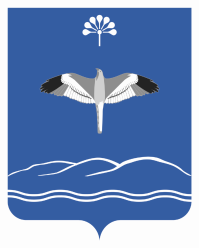 АДМИНИСТРАЦИЯСЕЛЬСКОГО ПОСЕЛЕНИЯБОЛЬШЕОКИНСКИЙ СЕЛЬСОВЕТМУНИЦИПАЛЬНОГО РАЙОНАМЕЧЕТЛИНСКИЙ РАЙОНРЕСПУБЛИКИ БАШКОРТОСТАНТыныслык урамы-45, Олы Ака ауылы, 452554, Тел. (34770)2-59-58mail: boka@ufa.mts.ruул. Мира 45, с.Большая Ока, 452554,Тел. (34770)2-59-58mail: boka@ufa.mts.ru